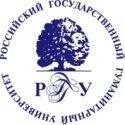 МИНОБРНАУКИ РОССИИФедеральное государственное бюджетное образовательное учреждениевысшего профессионального образования«Российский государственный гуманитарный университет»(РГГУ)СОЦИОЛОГИЧЕСКИЙ ФАКУЛЬТЕТМетодические рекомендации по выполнениювыпускной квалификационной работы для бакалавриата по направлению 040100 - СоциологияМосква, 2016Методические рекомендации по выполнениювыпускной квалификационной работы бакалавров (бакалавриат)Составители: д. соц. н., проф. Л.Н. Вдовиченкод. соц. н., проф. С.Н. Майорова-Щегловак. ист.н., доц. И.О. ШевченкоУТВЕРЖДЕНО							УТВЕРЖДАЮПротокол Совета факультета					                                       Руководитель ООП № 2 от 					_____________________										(название)								_____________________                (подпись, ф.и.о.)СодержаниеОбщие положения                                                                                                               3Методические рекомендации по выполнению ВКР бакалавра                      10Структура ВКР бакалавра                                                                                  10Подготовка ВКР бакалавра к защите                                                                16Практика оценки ВКР бакалавра                                                                      18Оформление ВКР бакалавра                                                                              20Примерный перечень тем выпускных квалификационных работ                 32               Приложения                                                                                                         35ОБЩИЕ ПОЛОЖЕНИЯИтоговая государственная аттестация включает государственный экзамен и защиту бакалаврской выпускной квалификационной работы (ВКР). Требования к содержанию, объему и структуре выпускной квалификационной работы (бакалаврской работы) определяются высшим учебным заведением.К защите ВКР допускаются студенты, не имеющие академических задолженностей и успешно прошедшие итоговую государственную аттестацию в форме государственного экзамена.Выпускная бакалаврская работа представляет собой выпускную квалификационную работу, которая является самостоятельным исследованием или проектом, выполняемым под руководством научного руководителя с возможностью привлечения научного консультанта-практика.Выпускная бакалаврская работа представляется в письменном и электронном виде, который позволяет судить о том, насколько полно в ней сформированы соответствующие компетенции в избранной области профессиональной деятельности (научно-исследовательской, проектной, производственно-прикладной, организационно-управленческой, педагогической).Содержание работы должны составлять результаты теоретических и экспериментальных исследований, направленных на решение актуальных задач в области социологии.Выпускная бакалаврская работа выполняется студентом самостоятельно по материалам, собранным лично за период обучения и учебно-производственной практики.Выпускная бакалаврская работа имеет целью показать уровень профессиональной и общеобразовательной подготовки выпускника по соответствующей образовательной программеумение изучать и обобщать научные источники в соответствующей области знанийспособность самостоятельно проводить научные исследования, выполнять проектные работы, систематизировать и обобщать фактический материалумение самостоятельно обосновывать выводы и практические рекомендации по результатам проведенных исследований.Бакалаврская работа исключает прямое заимствование текста (плагиат). Подготовленная работа проходит проверку на системе «Антиплагиат».Организация деятельности студента по подготовке ВКРВыпускающие кафедры ежегодно разрабатывают тематику бакалаврских работ. Темы и фамилии предполагаемых научных руководителей доводятся деканатом до сведения студентов не позднее 5 октября текущего учебного года. Студенту предоставляется право предложить собственную тему выпускной бакалаврской работы при наличии обоснования ее актуальности и целесообразности либо заявки предприятия, организации, учреждения. Такая тема утверждается или аргументировано отклоняется выпускающей кафедрой.Студент обязан выбрать тему не позднее 1 ноября текущего учебного года и подать соответствующее заявление на кафедру; кафедра обязана рассмотреть и принять решение по заявлениям студентов до 15 ноября текущего учебного года.По представлению заведующего выпускающей кафедрой приказом по Университету производится закрепление за студентом выбранной темы выпускной бакалаврской работы и ее научного руководителя.На основании результатов письменного отзыва научного руководителя на выпускающей кафедре принимается решение о допуске студента к защите.Бакалаврская работа подлежит обязательному рецензированию. Оценка фиксируется в отзыве рецензента.Окончательный текст бакалаврской работы допускается к защите официальным заключением научного руководителя не позднее, чем за три недели до дня защиты.Отзывы научного руководителя и рецензента сдаются на кафедру не позднее, чем за семь календарных дней до защиты. Защита работы является публичной и включает: самостоятельное выступление автора с презентацией, ответы на вопросы присутствующих, выступления научного руководителя и рецензента или чтение их отзывов, дискуссию о работе. Виды ВКР1. «Прикладная» ВКР, служащая подготовке к практическим разработкам: в ней предполагается получение научно обоснованных ответов на вопрос (проблемную ситуацию) о состоянии / путях решения и т.д./ социально-практических проблем. Специфические элементыописание конкретной социально-практической ситуации, её проблемности, которая должна быть социологически проинтерпретирована (особенно для стандартно решаемых задач);объяснение практической значимости и предполагаемого конкретного использования результатов для принятия решений (напр., в сфере социальной политики, социального управления или маркетинга);применение социологического знания (методов, теорий) в решении прикладной задачи;формулирование выводов относительно конкретной социально-практической ситуации с указанием на то, могут ли эти выводы иметь более широкое социологическое применение;формулировка практических рекомендаций организациям или лицам, принимающим решения.2. «Методическая» ВКР, служащая подготовке к методическому и технологическому обеспечению эмпирических исследований: должна разрабатывать новые методы сбора и анализа данных или оценивать возможности и ограничения имеющихся методов в сравнении друг с другом.Специфические элементы:формулировка проблемы исследования как методологической;аналитическое описание существующих методов, их ограничений, сравнительных исследований разных методов;подготовка собственного метода либо инструмента тестирования имеющихся методов;проведение развернутого пилотажа подготовленных методов и инструментов, включающего опробование вариантов техник (технологий) их использования;получение выводов о пригодности инструментария и технологий его применения с рекомендациями по организации и оценками трудоемкости проведения эмпирических исследований (вариант: подготовка предложения по проведению исследований по разработанной методике).Теоретические, методологические и историографические работы на уровне бакалавриата, как правило, не допускаются и разрешаются только самым сильным студентам, планирующим продолжить обучение в магистратуре. Служит подготовке к работе в научном коллективе: в ней должна быть предпринята попытка получить принципиально новые, ранее не известные знания об обществе или его части.Специфические элементы:доказательство наличия научной проблемы (противоречивость имеющихся научных осмыслений темы, ненадежность результатов имеющихся исследований, отсутствие исследований по приложению какой-либо теории к выбранному предмету и т.п.);обоснование возможной оригинальности нового исследования; разработка инструментов проверки гипотез с доказательством оригинальности их элементов через указание на осознанный выбор средств изучения проблемы;получение выводов с доказательством их новизны.Требования к содержанию и принципы оценивания бакалаврской работыОценивание ВКР происходит по результатам заключения рецензента и научного руководителя, дополнительных отзывов выступления на открытой защите, ответов на вопросы и участия в дискуссии.Выпускная бакалаврская работа должна соответствовать следующим общим минимальным требованиям:быть актуальной и решать поставленную задачу;содержать элементы научного исследования;отвечать четкому построению и логической последовательности изложения материала;содержать убедительную аргументацию;выполняться с использованием современных методов и моделей с привлечением специализированных пакетов компьютерных программ;в ней должен быть использован графический материал (таблицы, иллюстрации и пр.);В ней должен быть использованы зарубежные источники на иностранных языках, электронные базы данных;Допускается качественная апробация или презентация автором традиционных методических разработок для решения конкретной прикладной задачи. Допускается проведение и анализ результатов только пилотажного исследования, проведения кейс-стади. Допускается использование вторичного анализа социологического информации, анализа документов, статистики, наблюдения;Допускается проведение группового комплексного исследования в ходе подготовки ВКР, проведенное совместно несколькими студентами с четким обозначением роли и вклада каждого. При этом каждый студент готовит собственную работу с выделением отдельного аспекта (прикладного, методического).Повышенный уровень бакалаврской работы предполагаетвыработку конкретных рекомендаций и прогнозов в развитии социальной ситуации, проблемы;получение результатов имеющих практическое прикладное или научно-методическое значение (подтверждается отзывом, рецензией, справкой сторонней организации или эксперта);апробацию полученных результатов и выводов в виде докладов на студенческих и научно-практических конференциях или подготовленных публикаций в сборниках студенческих работ;выдвижение и логическое обоснование научных гипотез о структуре, свойствах и закономерностях изучаемых явлений (процессов), выявление тенденций развития соответствующих отраслей науки, обоснование новых направлений исследований;характеристика основных положений предлагаемой теоретической модели или концепции (включая вытекающую из такой концепции новую интерпретацию ключевых фактов и закономерностей, относящихся к соответствующей (им) области(ям) знания);применение научных знаний и методов к решению проблем преподавания курсов обществознания в средней общеобразовательной школе или в вузе;апробация или презентация автором оригинальных методических разработок, характеристика сферы возможного применения полученных результатов за рамками проблемной ситуации, служившей непосредственным объектом изучения.ШКАЛА ОЦЕНКИ ВКРОценка складывается как сумма баллов за минимальный/максимальный уровень ВКРоценки рецензента до 30 балловоценки научного руководителя до 30 балловоценка комиссии  за содержание и оформление дипломной работы до 30 балловоценки за представление, презентацию ВКР до 5 балловоценки за ответы на вопросы, ведение дискуссии до 5 балловМЕТОДИЧЕСКИЕ РЕКОМЕНДАЦИИ ПО ВЫПОЛНЕНИЮ ВКР БАКАЛАВРАСТРУКТУРА ВКР БАКАЛАВРАВ состав (структуру) ВКР бакалавра работы входят: титульный лист, оглавление (содержание), введение, основная часть, заключение, список сокращений, список использованных источников и литературы, приложения. Содержание (оглавление) включает наименование всех разделов (глав), подразделов (параграфов), пунктов и подпунктов (если они имеют наименование). Содержание помещается вслед за титульным листом. Введение должно включать следующие разделы:Актуальность исследования Степень научной разработанности проблемы исследованияОбъект исследованияПредмет исследованияЦель  исследования Задачи исследованияТеоретико-методологическая база исследованияЭмпирическая база исследованияИнтерпретация (определения) понятийАктуальность исследования - это обоснование проблемы исследования с точки зрения её социальной и научной значимости в настоящее время. Актуальность научного исследования (ВКР бакалавра) в целом следует оценивать с точки зрения той концептуальной установки, которой придерживается автор работы, или того научного вклада, который вносит он в разработку общей концепции. Актуальность исследования включает в себя описание проблемной ситуации. Необходимо также подчеркнуть социальную значимость проблемы.Степень научной разработанности проблемы исследования – в этом разделе анализируются научные работы по теме исследования, даётся их характеристика и обозначаются пробелы (лакуны), что и дает основание для разработки заявленной проблемы. Обзор использованных источников и литературы должен быть сделан по тематическому или предметному принципу, содержать оценку (возможно критическую) автора, его мнение по поводу прочитанной литературы. Тематический обзор источников и литературы может быть дополнен хронологической классификацией, если этого требует тема исследования. Эмпирическая база исследования включает в себя перечисление и описание эмпирических материалов, которые анализируются в процессе выполнения ВКР. Это могут быть результаты собственных исследований бакалавра, исследования других авторов и коллективов, привлеченные для вторичного анализа, статистические материалы, нормативные документы и другие источники.Описание эмпирической базы состоит из следующих элементов: название исследования, под чьим руководством проведено, тип выборки (если исследование выборочное), количество респондентов, место  и время проведения, методы исследования. В подстрочной ссылке необходимо пометить, откуда получены данные для анализа (извлечены из печатного труда или электронного ресурса, неопубликованного источника, архива данных и т.д.)Пример описания эмпирической базы:Кожевникова Александра Александровна«Профессиональная самореализация женщин в банковской сфере»Эмпирическая и информационная база исследованияДанные авторских исследований:Количественное исследование на тему: «Профессиональная самореализация женщин, работающих в банковской сфере» было проведено в январе-феврале . на территории г. Москвы и г. Санкт-Петербурга методом онлайн-опроса по полустандартизированной анкете с общим объемом целевой выборки – 270женщин, работающих в банковской сфере. Отбор респондентов происходил методом «снежного кома» и с помощью онлайн панели компании TNS.	База данных создана на основе программ MSExcelи SPSS.Обработка данных происходила с применением программы SPSS и использованием надстройки 02Graphдля MSExcel(для проведения анализа соответствий). Для анализа данных использовалась также методика экспертных оценок, а именно для ранжирования должностей респондентов. 5 экспертов проранжировали должности от самой низкой до самой высокой. Качественное исследование «Женщина-руководитель в банковской сфере: особенности построения карьеры», проведенное автором в 2010-2011 годах в рамках курсовой работы на территории г. Москвы методом глубинного интервью с общим объемом целевой выборки 10 человек. Тексты интервью были использованы для иллюстрации результатов количественного исследования (см. п.1.1). Результаты интервью также явились базой для разработки инструментария для количественного исследования (см. п.1.1).  Количественное исследование «Роль женщины в обществе в глазах российских и американских студентов», проведенное автором в 2011-2012 годах в рамках курсовой работы на территории г. Москвы среди студентов Российского государственного гуманитарного университета и г. Карлайла (штат Пенсильвания, США) среди студентов Dickinson College. Метод – онлайн опрос по полустандартизированной анкете с общим объемом выборки – 200 респондентов (100 респондентов в каждой стране). Тип выборки – квотная по половому признаку.2. Данные других исследований:Мониторинг 	Marketing Index, проводимый независимой исследовательской компанией TNS Gallup Media. В работе использованы данные за 2011, . из разделов «Демография» и «Характеристики потребителей».3.  Результаты других исследований:3.1. Всероссийский опрос «Мужчины и женщины равны, но кто из них «равнее»?», проведенный Всероссийским Центром Исследования Общественного Мнения в рамках омнибуса «Экспресс ВЦИОМ» 17-18 февраля .методом личного интервью по стандартизированной анкете. Выборка репрезентативная по полу, возрасту, образованию - 1600 респондентов.  3.2. Всероссийский опрос «О каком начальнике мы мечтаем?», проведенный Всероссийским Центром Исследования Общественного Мнения в рамках омнибуса «Экспресс ВЦИОМ» 27-28 ноября . методом личного интервью по стандартизированной анкете. Выборка репрезентативная по полу, возрасту, образованию - 1600 респондентов.Были привлечены также статистические данные  о количестве работающих женщин в банковской сфере (Госкомстат).Теоретико-методологическая база исследования – это раздел, который содержит характеристику теорий (концепций) или идей, положенных в основу данной работы.Интерпретация (определения) понятий  - раздел включается при необходимости пояснения терминов и/или понятий, используемых в дипломной работе, особенно неоднозначных или спорных.Объем введения составляет примерно 8-10 страниц.ВКР бакалавра (Основная часть) должна иметь теоретическую и эмпирическую части (за исключением работ теоретической или методологической направленности). В теоретической части освещаются концептуальные основания  анализа проблемы: даются определения и интерпретируются понятия, рассматриваются теоретически и методологически значимые теории. Объект исследования анализируется на теоретическом уровне. Теоретическая часть должна содержать:анализ концептуальных оснований исследования;теоретическое описание объекта исследования (схема и система научных понятий в языке выбранной концепции);схему операционализации всех рабочих понятий, используемых в дипломе;постановку исследовательских задач данного этапа работы.В эмпирической части приводится:-   обоснование выбранных методов исследования; -   методика и техника сбора и анализа данных, при необходимости – описание исследования; -   достигнутые результаты; -   практические рекомендации и выводы. Инструментарий (вопросники интервью, образцы анкет и т.п.) приводится в приложении. Прикладываются также примеры заполненных анкет, расшифровки текстов интервью, листы дневников наблюдений и т.д.Эмпирическая часть должна базироваться на  анализе результатов исследования, проведенного студентом самостоятельно, либо в рамках  общего исследования, проводимого совместно с руководителем, либо с другими студентами. Она может содержать также описание объекта исследования на базе выполненных студентом расчетов по статистическим и иным источникам информации, либо вторичный анализ результатов ранее проведенных исследований.Все материалы, дополняющие и иллюстрирующие основное содержание ВКР бакалавра, выносятся в приложение работы. В приложении, как правило, помещают схемы, таблицы, графики, а также текстовые, справочные и другие социологические материалы. В конце каждого параграфа (подраздела, пункта), а также главы (раздела) должны быть сформулированы краткие выводы. В заключении подводятся итоги проведенного социологического исследования, обобщенно излагаются выводы по вопросам, сформулированным в задачах ВКР бакалавра (это сумма выводов из параграфов, глав и общие результаты исследования), намечаются перспективы дальнейшей разработки темы. Примерный объем заключения 5-7 страниц. Список сокращений (делается при необходимости) должен включать расшифровку применяемых в работе сокращений наименований учреждений, структурных подразделений, библиографических данных, понятий и слов. Список использованных источников и литературы включает источники (в том числе электронные) и литературу, использованные студентом в ходе подготовки и написания ВКР бакалавра и содержит не 30 наименований в зависимости от темы исследования. Список литературы должен содержать библиографическое описание законодательных и нормативно-методических материалов, научных и учебных периодических изданий, использованных при написании работы. Основная часть ВКР бакалавра может содержать иллюстративный или цифровой материал. Выбор формы представления иллюстративного материала (таблицы, диаграммы, рисунки, графики, схемы, фотодокументы и т.д.) зависит главным образом от цели и характера темы исследования. Однако следует учитывать, что любой иллюстративный материал, помещаемый в основную часть ВКР бакалавра должен нести максимум новой полезной информации. Обязательным требованием, предъявляемым к языку написания дипломной работы, является безупречная грамотность. Наличие орфографических и грамматических ошибок, грубых стилистических погрешностей резко снижают ценность любого научного исследования. Язык изложения текста исследования позволяет судить о культуре письменной речи ее автора. Отсюда следует необходимость научного и литературного редактирования дипломной работы. Научное редактирование предполагает правильный выбор терминов, точность логических посылок и выводов, достоверность привлекаемых источников и т.д. Литературное редактирование в свою очередь предполагает обеспечение соблюдения норм современного литературного языка. Оба вида редактирования направлены на устранение всевозможных ошибок (семантических, стилистических, грамматических), на повышение содержательности дипломной работы. ПОДГОТОВКА ВКР БАКАЛАВРА К ЗАЩИТЕПримерно за месяц осуществляется предзащита – процедура определения степени готовности дипломной работы к защите. К предзащите студент должен представить один экземпляр текста дипломной работы (переплет не обязателен). Необходимо  наличие всех частей работы, включая список литературы. В выступлении (не более 7 минут) студент излагает актуальность, объект и предмет, цели и задачи исследования, дает краткое описание эмпирической базы и представляет результаты дипломной работы. Затем студент отвечает на вопросы членов комиссии. Работа обсуждается, высказываются замечания и даются рекомендации по устранению недостатков. Комиссия кафедры по предзащите  выносит решение о допуске (недопуске) студента к защите дипломной работы.  Здесь же утверждаются рецензенты дипломной работы. Кандидатура рецензентов может быть предложена кафедрой или научным руководителем  из числа известных специалистов по теме дипломной работы студента.В случае представления на предзащиту работы, имеющей серьёзные недостатки по содержанию или оформлению, работа допускается к защите условно и в итоге после защиты на ГАК не может иметь оценки более чем «хорошо».Если дипломная работа не представлена студентом на предзащиту или работа имеет низкий качественный уровень подготовки, кафедра имеет право не допускать данную работу к защите на ГАК.Если дипломная работа студента не допущена к защите в текущем году, она может быть представлена на предзащиту в следующем учебном году.Доработанный с учетом замечаний комиссии по предзащите вариант дипломной работы, оформленный в соответствии с установленными требованиями, представляется на кафедру для защиты на Государственной аттестационной комиссии (ГАК).С материалом дипломного проекта предварительно знакомятся рецензенты. Полностью готовый текст должен быть представлен рецензентам не позднее чем за неделю до защиты.Выпускник должен подготовить к защите на ГАК два идентичных экземпляра работы (один в твердом переплете) и представить отзыв научного руководителя, рецензента кафедры и внешнего рецензента. Дипломные работы, подготовленные студентами на конкретных объектах, также могут иметь отзывы руководителей этих организаций, содержащие оценку проведенного обследования и разработанных практических рекомендаций. Отзыв организации должен быть подписан одним из руководителей, иметь печать. Первый экземпляр дипломной работы, подписанный заведующим кафедрой, научным руководителем и автором, с отзывами представляется секретарю ГАК не позднее, чем за 2-3 дня до защиты, второй - сдается на кафедру до начала защиты. Защита на ГАК осуществляется в соответствии с приказом ректора университета, в котором перечисляются ф.и.о. студентов и темы дипломных работ, а также указываются научные руководители и рецензенты. Представленная на ГАК дипломная работа должна быть оформлена в соответствии с изложенными требованиями. ПРАКТИКА ОЦЕНКИ ВКР БАКАЛАВРАВКР бакалавра работы оцениваются на основании:1.Отзыва научного руководителя 2.Отзыва официального рецензента3. Коллегиального решения Государственной аттестационной комиссии.Отзыв научного руководителя должен содержатьа) качественную оценку степени решения поставленных цели и задач; б) уровень профессиональности и самостоятельности проведения исследования, наличие практических рекомендаций; в) соответствия оформления данного проекта установленным требованиям.Отзыв официального рецензента должен содержать а) положительные качества работы б) критические замечания в) оценку обоснованности сделанных выводов, сделанных дипломантом. Отзыв рецензента должен содержать профессиональное мнение специалиста в данной области. Разные концептуальные подходы  выпускника и рецензента к  проблеме, рассматриваемой в работе, не могут служить основанием для снижения оценки, если работа соответствует содержательным и формальным критериям.На защите оценивается также выступление студента, что включает в себя: а) умение максимально кратко и логично доложить в устной форме основную проблему, методы ее решения и полученные выводы; в) умение квалифицированно отвечать на поставленные вопросы по теме исследования. Работа, претендующая на отличную оценку должна соответствовать следующим требованиям:Содержательные требования:Корректно сформулированная тема (проблема) исследованияЧеткое обоснование научной и/или практической актуальности темы Актуальность (научная и/или практическая) должна содержать формулировку проблемной ситуацииВведение, соответствующее требованиям к дипломной работеПолнота раскрытия заявленной темы  и  решения поставленных задачОтсутствие прямых заимствований  и пространного цитированияПрисутствие авторского исследования или/и самостоятельного вторичного анализаНаличие теоретического и эмпирического материала (для теоретической или методологической работы – самостоятельного теоретического исследования)Описание эмпирической базы, соответствующее требованиям к дипломной работеСтилистика и орфография текста должна соответствовать научному формату работы Формальные требования: Объем – 40-80 стр. (без приложений)Структура соответствует требованиямШрифт Times New Roman, 1,5 интервала, 14 кегль, поля: слева – , справа 1,5-, вверху и внизу – .Ссылки обязательны в случае цитирования, использования цифр  и фактов, упоминания имен и т.п. (рекомендуются подстрочные).Список литературы и источников, оформленный согласно требованиямНумерация страниц (на первой странице и странице оглавления номер не указывается, но подразумевается)Иллюстративный материал (таблицы, рисунки и т.п.) должны быть оформлены согласно требованиям (иметь названия, нумерацию и т.д.) ВКР бакалавра, не соответствующая содержательным и/или формальным требованиям не может быть допущена к защите.ВКР бакалавра, содержащая большой процент заимствований (т.е. цитируемый текст без ссылок автора) или пространное цитирование, не допускается к защите или снимается с защиты.Итоговая оценка ВКР бакалавра дается по результатам защиты выпускника на ГАК. ОФОРМЛЕНИЕ ВКР БАКАЛАВРА ВКР бакалавра должна быть отредактирована и вычитана. Общий объем ВКР бакалавра не должен превышать 80 страниц. Приложения в общий объем не входят. Работа должна быть оформлена на одной стороне листа бумаги формата А4. Текст набирается на компьютере через 1,5 интервала. Требуются следующие размеры полей: левое - 3 см, правое - 1, 5-2 см, верхнее – 2 см, нижнее - 2 см. Заголовки разделов пишут симметрично тексту, заголовки подразделов - с красной строки. Расстояние между заголовками и текстом должно быть увеличено для выделения заголовка. На титульном листе ставится подпись заведующего кафедрой о допуске работы к защите и подпись научного руководителя, подтверждающего готовность ВКР бакалавра.Порядок оформления текста, таблиц, графических материалов Основная часть ВКР бакалавра в зависимости от темы исследования и содержания излагается в виде текста и иллюстративного материала (таблиц, чертежей, схем, диаграмм) в различном сочетании. Текст работы содержит грамматически и лексически согласованную информацию об объекте. Текст делится на разделы (подразделы), пункты (подпункты), имеющие в необходимых случаях заголовки и нумерацию арабскими цифрами. Следует выделять из текста свободными строками уравнения и формулы. Выше и ниже каждой формулы должно быть оставлено не менее одной свободной строки. Если уравнение не умещается в одну строку, оно должно быть перенесено после знака равенства (=) или после знаков (+) сложения, (-) вычитания, умножения (х) и деления (:). Форма таблицы применяется при изложении цифровой и словесной информации о нескольких объектах по ряду признаков. Каждая таблица должна иметь заголовок. Таблицы в тексте нумеруются по порядку.Таблицы применяются для лучшей наглядности и сравнения показателей. Таблицы имеют два уровня членения текста: вертикальный - графы, горизонтальный - строки. Графы таблицы должны быть пронумерованы, если таблица располагается более чем на одной странице; на последующих страницах повторяются номера граф. Заголовки и подзаголовки граф и строк должны быть выражены именем существительным в именительном падеже единственного числа. В заголовках и подзаголовках строк и граф таблицы употребляются только общие принятые сокращения и условные обозначения. Иллюстративный материал (чертежи, схемы, диаграммы и т.п.) помещают в работе с целью установления свойств и характеристик объекта исследования или для лучшего понимания текста. Иллюстративный материал, несущий полезную информацию, должен располагаться непосредственно после текста, в котором о нем упоминается впервые, или на следующей странице, а в случае констатации факта - в приложении к дипломной работе. Помещаемые в работе чертежи, схемы, рисунки, диаграммы и т.д. должны соответствовать требованиям государственных стандартов. Иллюстративный материал должен иметь название, которое помещают внизу. Под графическим материалом, при необходимости, помещают поясняющие данные (под рисуночный текст). Иллюстративный материал, в том числе и приложений, следует нумеровать арабскими цифрами сквозной нумерацией. Если в работе имеется только один рисунок, схема, диаграмма и т.д., то его не нумеруют. Рисунок, схему, диаграмму и т.д. следует выполнять на одной странице. Если рисунок не умещается на одной странице, допускается переносить его на другие страницы. Приложения Приложения оформляют как продолжение работы после списка использованных источников и литературы, располагая их в порядке ссылок в тексте. Каждое приложение следует начинать с нового листа в правом верхнем углу словом "ПРИЛОЖЕНИЕ"(полужирным шрифтом) и нумеровать последовательно арабскими цифрами (без знака №), например, ПРИЛОЖЕНИЕ 1, ПРИЛОЖЕНИЕ 2 и т.д. В приложении в левом нижнем углу можно указать, на основании каких источников оно составлено. Оформление списка использованных источников и литературы и подстрочных ссылокОформление списка и ссылок производится в соответствии с требованиями, изложенными в действующих нормативно-методических материалах (ГОСТ-2008). В ВКР бакалавра применяются предусмотренные этими нормативными документами краткие формы описания, содержащие только обязательные элементы. К их числу относятся: автор, заглавие, место издания, издательство, дата издания, объем. Между областями библиографического описания ставится точка.Знаки препинания между элементами библиографического описания рекомендуется расставлять следующим образом: фамилия и инициалы, точка; название работы, точка; подзаголовочные сведения, точка; место издания, двоеточие; издательство, запятая; год издания, точка; том (выпуск, часть, серия), точка; номера страниц. Различают описания авторские (те, которые начинаются с фамилии автора или составителя) и под заглавием (те, которые начинаются с заглавия). Авторским описание должно быть в тех случаях, когда автор или авторы указаны в работе или установлены по другим источникам. Описание под заглавием производится в том случае, когда автор издания не установлен или отсутствует (например, в сборнике статей). Фамилия автора предшествует его инициалам. Законодательные и нормативные акты приводятся по официальным изданиям соответствующих ведомств (при их существовании). Источники и литература на иностранном языке указывается на языке оригинала с соблюдением орфографических норм  для соответствующего языка (в том числе, употребление прописных и строчных букв).Значение всех библиографических сокращений раскрывается в списке сокращений, который помещается перед списком литературы. Список использованных источников и литературы печатается через 1,5 интервала. Иностранные источники располагают в алфавитном порядке, причем сначала перечисляется литература на языках, в основе которых лежит латиница, затем - кириллица и иероглифическое письмо.  Оформление библиографического описанияБиблиография оформляется в соответствии с ГОСТ 7.0.5 2008 (Система  стандартов по информации и библиотечному издательскому делу. Библиографическая запись, библиографическая ссылка. Общие требования и правила составления. М: Стандартинформ, 2008).Первым элементом библиографического описания является автор. В описании издания одного автора приводят его фамилию в именительном падеже и инициалы: Тощенко Ж.Т. Социология. М.:ЮНИТИ-ДАНА, 2005. При описании издания, где имеются от двух до трех авторов,  приводят фамилию первого по алфавиту, затем название, косая черта и последовательно фамилии указанных авторов, разделяя их запятой: Горкина М.Б. PR на 100%: как стать хорошим менеджером по PR / Горкина М.Б. Мамонтов А.А., Манн И.Б.  М., «Альпина Бизнес Букс». 2005.Если в издании четыре автора – указывают всех после наименования с косой чертой. Если более четырех авторов, указывают первых трех с добавлением «и др.» после наименования с косой чертой.Относящиеся к основному заглавию даты, а также сведения о месте проведения конференций и т.п., которые грамматически не связаны с заглавием, приводят после заглавия и отделяют запятой. Запятую перед датами не ставят, если в книге они заключены в круглые скобки.В сведениях о составителях, редакторах, переводчиках и т.п. приводят не более двух фамилий, например:Методы сбора информации в социологических исследованиях. Кн. 2. Организационно-методические проблемы опроса. Анализ документов. Наблюдение. Эксперимент / Отв. ред.: В.Г. Андреенков, О.М. Маслова. М.: Наука, 1990.273с.С титульного листа приводятся в описании сведения об издании; о переиздании, перепечатке, специальном назначении издания, особых формах его воспроизведения: 3-е изд., испр. и доп. Факс. изд. 2-я ред. Офиц. изд. Репринт Выходные данные содержат сведения о том, где, когда, кем опубликована книга. Название места издания приводят в именительном падеже. При наличии двух мест издания приводят название обоих и отделяют их друг от друга точкой с запятой, например: М.; Л. Л.; Екатеринбург Сокращенное наименование места издания допускается для некоторых российских и зарубежных городов (Москвы, Санкт-Петербурга, Лондона, Нью-Йорка и т.д.).Петроград - Пг. Санкт-Петербург –СПб. Ростов-на-Дону - Ростов н/ДВеликие Луки – В. Луки.Если на титульном листе не обозначено место издания, в описании приводятся слова "б.м." (т.е. без места). Наименование издательства приводят в именительном падеже в сокращенной форме:М.: Наука, Казань: Изд-во Казанского ун-та М.: ВНИИДАД М.: Общество "Знание". Время издания – это указанный на титульном листе год, например: М.: Изд-во "Перспектива", 1993 При отсутствии года приводят приблизительный год в квадратных скобках. При невозможности его установить приводят слова "б.г." (т.е. без года). Примеры описания монографий: Девятко И.Ф. Диагностическая процедура в социологии. Очерк истории и теории. М.: Наука, 1993.75 с.Заглавие повторяющегося (к примеру, журнала) издания может быть тематическим, состоящим из одного  или нескольких слов, или из наименования учреждения, или аббревиатуры:ВВЦ ЭКО Эксперт Капитал Социологические исследования Экономика и жизньЗаглавие сериального издания может быть типовым, состоящим из слов (слова), обозначающих вид издания: Ученые записки Труды Известия Бюллетень Заглавие сериального издания включает: заглавие, название серии:Известия Российской Академии наук (РАН). Серия геологическая. Доклады РАН. Серия А., Физико-математические и технические науки.Труды Московского государственного историко - архивного института.После заглавия при погодной нумерации приводят год, затем, через запятую, номер, например: 1988, N 3 1993, N 10 При сквозной нумерации приводят обозначение и номер тома (выпуска, номера) арабскими цифрами, затем год издания, который заключается в скобки, например: Т. 1 (1994) Основная порядковая единица может состоять из более мелких делений: том из выпуска, номеров: Т. 2, вып.1-6 Статья из книги  или другого однотомного издания В описании сначала приводят сведения о составной части, затем о книге или другом издании, в котором она приведена, например: Гелюта А.М., Янкова З.А. Официальные и личные документы в социологическом анализе// Социальные исследования. М.: Наука, 1971. Вып. 7. С. 187-206.Алексеев В. В.  Совершенствование профессиональной направленности подготовки научных кадров // Совершенствование организации кадровой работы. М.: МГИАИ, 1990. Статья из повторяющегося издания Например: Левада Ю.А. Векторы перемен: социокультурые координаты изменений // Экономические и социальные перемены: мониторинг общественного мнения. 1993. С. 5-9.Горохов Б. Технологический менеджмент: от теории к практике // Проблемы теории и практики управления. 1994. N 2. С. 2-10.Смелзер Н. Дж. Социологические теории // Международный журнал социальных наук.1994. Т. 2. С. 9-24.Электронные ресурсыПрописываются: автор, заглавие [Электронный ресурс]: Сведения об издании (если есть).  Обозначение вида ресурса. Место издания, издатель, дата издания (если есть).  Режим доступа (URL): электронный адрес (для ресурсов Интернет)/Например: Рощина Я.М. Дифференциация стилей жизни россиян в поле досуга [Электронный ресурс]. Экономическая социология. 2007.  Т. 8. № 4. С. 23–42. Режим доступа: http://ecsoc.msses.ru/issues/2007-8-4/index.html.Единый архив социологических данных [Электронный ресурс].  Электрон. дан. - Режим доступа: http://sophist.hse.ru/Структура списка использованных источников литературы Список использованных источников и литературы включает всю совокупность использованных  изданий и источников. Список имеет следующую структуру:Источники делятся на два под раздела: опубликованные и неопубликованные.Опубликованные источники В состав опубликованных источников включаются законодательные и нормативные документы Российского Государства. Систематизация этих материалов должна проводиться по их  значимости, а внутри каждой выделенной группы документов - по  хронологии. Нормативно - методические документы - стандарты, методическое рекомендации (указания по их применению), технические условия, технико-экономическое нормативы и нормы, прейскуранты, патентные документы, каталоги, правила, инструкции и др. располагаются в пределах каждой группы по времени издания. Опубликованные сборники документов располагаются по алфавиту  названий. Мемуары (воспоминания) располагаются в алфавитном порядке.Неопубликованные источники Архивные документы и источники перечисляются (по названиям архивов, а внутри этих групп – по номерам архивных фондов, описям, дел, листам). Отчеты по НИР  располагают (по годам издания); неопубликованные переводы по алфавиту или времени издания. В состав неопубликованных источников могут быть также включены: положения об учреждениях, их структурных подразделениях, уставы фирм и организаций, различного рода инструкции (по делопроизводству, должностные, по использованию средств организационной и вычислительной техники и т.д.), памятки по составлению документов и организации работы с ними и др.Литература Монографии, научно-техническая и учебно-методическая литература, статьи, рецензии, авторефераты и диссертации располагаются в алфавитном порядке. В описании статей обязательно указываются название журнала или сборника, где они опубликованы, год, номер и страницы. Справочная литература - энциклопедии (с указанием статей), словари, путеводители, справочники и т.д. (по алфавиту в общем списке). Публикации на иностранных языках (по алфавиту авторов и названий сборников после трудов на русском языке). Электронные ресурсы (с указанием их статуса: электронный журнал, архив данных, электронная версия печатного издания, новостная лента, и т.д.)Оформление ссылокПриводятся во всех случаях, когда используются и цитируются произведения других авторов, источники и литература (рекомендуются подстрочные). Обязательно подтверждаются все факты, цифры и другие конкретные данные, приводимые в тексте выпускной работы, заимствованные из источников и литературы. Ссылки нумеруются в сквозном порядке арабскими цифрами. Использование недоступных материалов, извлеченных из опубликованных изданий, оформляется  следующим образом: "Цит. по: ...", "Приводятся по:...". В ссылках на правительственные документы указывается, где они опубликованы, например: Постановления Правительства РФ -1994, N 498. Ст.2.Библиографические сведения, указанные в тексте, не повторяются в ссылке, за исключением библиографических ссылок на произведения, опубликованные в собраниях сочинений: фамилия автора, указанная в тексте, повторяется в ссылке, например: Н.А. Добролюбов в статье "Забитые люди" писал по поводу романа Ф.Достоевского "Униженные и оскорбленные" следующее: "Где причина всех этих диких, поразительно странных людских отношений? В чем корень этого непонятного разлада между тем, что должно бы быть по естественному, разумному порядку, и тем, что оказывается на деле?"1. В ссылке: Добролюбов Н.А.  Соч. 1952.  Т.3 С. 476. В ссылках на журналы указываются: фамилия и инициалы автора, название статьи, название журнала (полностью), год издания, номер журнала и страницы. Например: Радаев В.В. Можно ли доверять социологическим исследованиям? // Российский экономический журнал. 1994. N 2. С.81-84. Библиографические ссылки на несколько документов, приведенные в одном подстрочном примечании, отделяют друг от друга точкой с запятой. В ссылках на литературу указываются: фамилия и инициалы автора, название работы, место издания, издательство и год издания, номер страницы. Названия коммерческих издательств (акционерных обществ (АО), организаций малого и среднего бизнеса (ООО), центров, ассоциаций и др.) даются в кавычках например: Фатхутдинов Р.А. Система менеджмента. Учебно-практическое пособие. М.: ЗАО "Бизнес-школа" Интел-Синтез", 1996. С. 191. В ссылках на статьи, опубликованные в сборниках, указываются: фамилия и инициалы автора, название статьи, название сборника, место издания, год издания и страницы. Например: Викторов В.Б. Трудовые ресурсы и аренда //Совершенствование организации кадровой работы.  М., 1990. С. 139. В ссылках на газеты указываются название статьи, газеты, год издания, число и месяц. Например: О перестройке банковской структуры// Деловой мир.  1993.10 января. Страница указывается, если объем газеты свыше 6 страниц. В ссылках на архивные документы указываются название архива (полное или общепринятое сокращенное), номер фонда, номер описи, номер дела и листа. Например: Государственный архив Свердловской области. Ф. 316. Оп.1. Д-192. Л. 70 или: ГАМО. Ф.319. Оп. 1. Д. 192. Л. 70. Ссылки на труды, в которых опубликованы статьи и документы, оформляются следующим образом: Теория и практика экспертизы ценности документов и комплектования государственных архивов СССР // Труды ВНИИДАД.  1974.  Т.4. С.43. Допускается опускать последние слова длинных заглавий при повторном их упоминании, заменяя их многоточием. В повторных ссылках на одну  и ту же работу данного автора (авторов) основное заглавие и следующие за ним повторяющиеся элементы опускают, оставляя: фамилию и инициалы автора (авторов), слова: "Указ.соч." "Цит.соч." и указывают страницу, на которую ссылаются, Например:В первой ссылке: Страссман Поль А Информация в век электроники (пер. с англ.) / Под ред. Б.З.Мильнера. М.:Экономика, 1987. С.15. В повторной ссылке: Страссман Поль А. Указ.соч. -С.20. В ссылке на государственные стандарты указываются: номер стандарта, его название, дата введения, место издания, издательство и год издания, например: ГОСТ 6.10.4-84. УСД. Придание юридической силы документам на машинном носителе и машинограмме, создаваемым средствами вычислительной техники: Основные положения.  М.: Изд-во стандартов, 1985. В повторных ссылках на стандарты приводится обозначение документа, его номер и год принятия, например: ГОСТ 6.10.4-84. Примерный перечень темвыпускных квалификационных работ бакалавровсоциологического факультета РГГУна 2014-2015 учебный годМетодология и методы исследования ценностей в современной России: (сравнительный анализ).Основные подсистемы политической системы современного общества.Социологические исследования отношений государственных институтов: между собой, с населением, негосударственными участниками политического процесса.Социологический анализ партий и общественных движений.Группы интересов как участники политических процессов.Группы давления и группы интересов как участники политических процессов.Социологические исследования лобби в политическом процессе.Причины политической апатии и абсентеизма, социологические подходы к их исследованию.Социологический анализ индивидуального поведения в политике.Политическая культура как предмет социологического анализа.Подходы зарубежных и российских социологов к исследованию политической культуры.Познавательные, эмоциональные и оценочные ориентации как составные элементы политической культуры.Гомогенная и гетерогенная политическая культура.Социологические исследования "официальной" политической культуры, субкультуры и контркультуры.Исследование этно-национальных факторов в политических процессах.Влияние этно-национальных факторов на федеративные отношения и перспективы развития федерализма в Российской Федерации.Социологическое исследование межнациональных отношений в контексте политических процессов.Изучение динамики предпочтений различных типов государственного устройства населением России.Социологическое исследование состояния межнациональных отношений в различных субъектах Российской Федерации.Социологическое исследование элит в современном обществе.Социологические исследования элит в современном российском обществе на федеральном уровне, а также региональных и местных элит.Социологическое исследование политического лидерства в России и за рубежом.Социологическое исследование выборов (избирательных кампаний).Роль института выборов в политической жизни России. Электоральная социология как развивающееся направление эмпирических исследований.Манипулирование общественным сознанием в ходе предвыборных кампаний.Механизмы влияния СМИ на политические процессы в России.Влияние СМИ на политическое сознание.Основные направления исследований социологии международных отношений.Сравнительный анализ различных научных школ социологического исследования общественного мнения.Основные научных традиции и методы изучения общественного мнения.Зарубежный опыт исследований общественного мнения.Взаимосвязь общественного мнения и средств массовой информации и коммуникации.Возможности манипулирования общественным мнением посредством СМИ в современном обществе.  Исследование общественного мнения по различным социально-экономическим проблемам (безработицы и трудоустройства, образования, здравоохранения, экологии и защиты окружающей среды и т.п.).Исследование динамики общественного мнения в сфере политики в современном обществе (отношение к государственным структурам, политическим деятелям и т.д.).Исследование общественного мнения в отношении различных партий в современной России.Исследование общественного мнения по проблемам культуры, сохранения духовного наследства (языка, архитектурных памятников, искусства и т.п.).Опыт использования результатов общественного мнения в регулировании различных социальных процессов.Коммерческие услуги в средних общеобразовательных учебных заведениях (социологический анализ).Факторы карьерной мобильности женщин-руководителей на крупных предприятиях.Особенности социальной адаптации выпускников детских домов России.Репрезентация образа молодого человека в отечественном кинематографе.Этнический фактор в брачных отношениях.Основные социальные практики участия в экологическом движении.Теоретико-методологические основы исследования проблем социологии спорта.Социальные проблемы интеллектуальных видов спорта (на примере шахмат).Ценности как регулятор повседневной и потребительской деятельности сельских жителей.Изменения семейных ценностей: опыт сравнительного анализа.Виды оплачиваемых трудовых практик подростков в Москве.Помощь детским домам как социальная деятельность.Ценностные ориентации сельской интеллигенции в современном российском обществе.Социальная адаптация выпускников детских домов: опыт социологического  анализа.Формирование этнической идентичности у московских студентов.Этнические аспекты гендерных стереотипов.Современная русская семья – ее особенности, традиции и обычаи.Практика участия в волонтерском движении: на примере волонтеров студентов. Формы русофобии: социологический анализ.Мотивационные основы благотворительной деятельности в детских домах.Теневые трудовые практики российских подростков (на примере Москвы).Эффект «Пугала в рекламе и пиаре».Проблемы интеграции подростков из кавказских семей в процессе обучения.Социализация детей младшего школьного возраста посредством игровых занятий.ПРИЛОЖЕНИЕ 1Образец заявления на прикрепление 
к кафедре для написания дипломной работыЗаведующему кафедройтеории и истории социологиичлен-корр.РАН Тощенко Ж.Т.от студентки 4 курсадневного отделениясоциологического факультета Егоровой Марии ВадимовныТел. 422-09-17 (дом)923-56-78 (раб)ЗАЯВЛЕНИЕПрошу разрешить мне подготовку выпускной квалификационной работы на кафедре теории и истории социологии.Предполагаемая тема выпускной квалификационной работы_______________________________________________________________________________________________________________________________________________________________________________________________________________________________________________________Руководителем прошу назначить_____________________________ _____________________________ /подпись студента/__________	/Дата/____________________/решение кафедры/Протокол №__________ _______________ /Дата/Необходима также подпись-согласие предполагаемого научного руководителяПРИЛОЖЕНИЕ 2Образец оформления титульного листа МИНОБРНАУКИ  РОССИИФедеральное государственное бюджетное образовательное учреждение высшего профессионального образования«РОССИЙСКИЙ ГОСУДАРСТВЕННЫЙ ГУМАНИТАРНЫЙ УНИВЕРСИТЕТ»(РГГУ)СОЦИОЛОГИЧЕСКИЙ ФАКУЛЬТЕТКафедра теории и истории социологииЕГОРОВА МАРИЯ ВАДИМОВНАБрачный партнер в представлении современной молодежиВыпускная квалификационная работа студентки 4 курса дневного отделенияпо направлению 040100 – Социология (бакалавриат)Москва, 2015100-балльная шкалаТрадиционная шкалаТрадиционная шкалаШкала ECTS91 – 100 отличноA 83 – 90 хорошоB 75 – 82хорошоC 61 – 74удовлетворительно D51 – 60удовлетворительно E31 – 50 неудовлетворительно FXДопущено к защите на ГАКЗав. кафедрой теории и истории социологии чл.-корр. РАН., д.ф.н., проф.________________    /Ж.Т. Тощенко/Дата____________Научный руководительк.и.н., доц. кафедры теории и истории социологии ___________/И.О.Шевченко/Дата_____________________